Publicado en Madrid el 29/11/2021 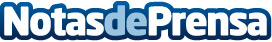 Atos y OVHcloud ofrecerán soluciones de la Cloud soberanaAtos ha reforzado su iniciativa Atos OneCloud Sovereign Shield, ampliando su colaboración con OVHcloud para desarrollar ofertas combinadas y una investigación y desarrollo conjuntos. Los dos líderes europeos proporcionarán una solución de nube soberana líder en el mercado para las grandes organizaciones francesasDatos de contacto:Jennifer 620059329Nota de prensa publicada en: https://www.notasdeprensa.es/atos-y-ovhcloud-ofreceran-soluciones-de-la Categorias: Internacional E-Commerce Otras Industrias http://www.notasdeprensa.es